A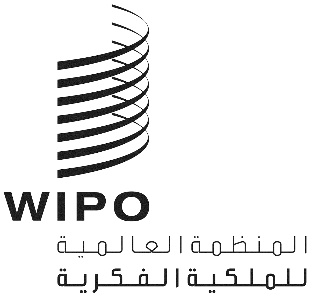 CWS/7/26الأصل: بالإنكليزيةالتاريخ: 14 مايو 2019اللجنة المعنية بمعايير الويبوالدورة السابعةجنيف، من 1 إلى 5 يوليو 2019تقرير عن تقديم المشورة والمساعدة التقنيتين من أجل تكوين كفاءات مكاتب الملكية الصناعية بناء على ولاية اللجنةوثيقة من إعداد المكتب الدوليالمقدمةيهدف هذا التقرير إلى تنفيذ القرار الذي اتخذته الجمعية العامة في عام 2011 بشأن ولاية اللجنة المعنية بمعايير الويبو (لجنة المعايير)، وإلى تقديم تقارير خطية منتظمة عن تفاصيل الأنشطة المنفذة في عام 2018 التي سعى من خلالها المكتب الدولي أو الأمانة إلى "إسداء المشورة وتقديم المساعدة التقنيتين لتكوين الكفاءات لفائدة مكاتب الملكية الصناعية بإنجاز مشاريع لتعميم المعلومات عن معايير الملكية الصناعية" (انظر الفقرة 190 من الوثيقة WO/GA/40/19). وترد قائمة كاملة بهذه الأنشطة في قاعدة بيانات المساعدة التقنية (www.wipo.int/tad).ولما كانت معايير الويبو تنفَّذ في أنظمة وأدوات مختلفة للويبو، مثل حلول الويبو للأعمال، فإن الأنشطة التالية تغطي أيضاً ضمنياً تعميم المعلومات عن معايير الملكية الصناعية.التدريب والمشورة التقنية بشأن استخدام معايير الويبوقدَّم المكتب الدولي، في عام 2018، المشورة التقنية لمساعدة عدة مكاتب للملكية الصناعية ومستخدمين بشأن استعمال معايير الويبو، عن طريق الرسائل الإلكترونية والمؤتمرات الشبكية والاجتماعات المباشرة.ولم تتلقَ الأمانة أي التماس لمساعدة تقنية أو تدريب بشأن معايير الويبو منذ الدورة الماضية للجنة المعايير. وستوفر الأمانة المساعدة التقنية والتدريب بشأن معايير الويبو بناءً على الطلب وتوفُّر الموارد اللازمة.المساعدة التقنية من أجل إنشاء البنية التحتية في مؤسسات الملكية الصناعية باستخدام معايير الويبويهدف البرنامج 15 إلى تحسين أنظمة أعمال مكاتب الملكية الصناعية الوطنية والإقليمية وبنيتها التحتية التقنية لمساعدتها على أن تقدم لأصحاب المصلحة لديها خدمات أعلى جودة وفعالية من حيث التكلفة. وتتماشى المساعدة المقدمة مع توصيات أجندة التنمية الرامية إلى تعزيز البنية التحتية المؤسسية والتقنية لمكاتب ومؤسسات الملكية الصناعية. وتشمل خدمات البرنامج المشورة التقنية؛ وتقييم احتياجات العمل؛ وتحديد نطاق المشاريع والتخطيط لها؛ وتحليل إجراءات العمل؛ ومواصلة تطوير حلول أنظمة العمل المخصصة لإدارة حقوق الملكية الصناعية ولتبادل وثائق الأولوية ونتائج البحث والفحص، وتعميمها؛ وإنشاء قواعد بيانات للملكية الفكرية؛ والمساعدة في رقمنة سجلات الملكية الصناعية وتجهيز البيانات لنشرها على الإنترنت وتبادلها إلكترونياً؛ والتدريب ونقل المعارف إلى موظفي مؤسسات الملكية الصناعية؛ ودعم الأنظمة التي تقدمها الويبو. وتراعي المساعدة معايير الويبو المتعلقة ببيانات ومعلومات الملكية الصناعية وفق مقتضى الحال. ويحتل التدريب في الموقع والتوجيه وحلقات العمل التدريبية الإقليمية مساحة كبيرة من عمل البرنامج وكلها يؤدي دوراً حاسماً في تحقيق النتائج المرجوة.ونُظمت في إطار هذا البرنامج أنشطة مع 42 مكتباً للملكية الصناعية في عام 2018، بما فيها 12 حلقة عمل تدريبية إقليمية أو دون إقليمية. وبحلول نهاية 2018، كان 84 مكتباً للملكية الصناعية حول العالم يستخدم حلول الأعمال التي تقدمها الويبو والتي تشمل معايير الويبو لإدارة حقوق الملكية الصناعية. وكان أحد اهتمامات البرنامج الرئيسية خلال الثنائية الارتقاء بمستوى الخدمة في مكاتب الملكية الصناعية بمساعدتها على الانتقال إلى الخدمات الشبكية في الإيداع ونشر معلومات الملكية الصناعية. وتتاح المزيد من المعلومات على الموقع الإلكتروني لبرنامج المساعدة التقنية التي تقدمها الويبو لمكاتب الملكية الصناعية https://www.wipo.int/cooperation/ar/technical_assistance.تكوين كفاءات الموظفين والفاحصين المعنيين بالملكية الصناعية من أجل استخدام الأدوات الدوليةبناءً على طلب الجهات المعنية، يعمل المكتب الدولي على استحداث أداة برمجية مشتركة، أداة الويبو للتسلسل، التي ستمكِّن مودعي البراءات من إعداد قوائم تسلسل النكليوتيد والأحماض الأمينية وفقاً لمعيار الويبو ST.26 ودعم مكاتب الملكية الصناعية في معالجة وفحص قوائم التسلسل. ويُعتزم إطلاق أداة الويبو للتسلسل في النصف الثاني من عام 2019.تعزيز فهم معايير الملكية الصناعيةإن المكتب الدولي، في إطار سعيه إلى تعزيز الوعي بمعايير الويبو في البلدان النامية وتسهيل مشاركة عدد أكبر من البلدان النامية في إعداد معيار (معايير) جديد أو منقّح من معايير الويبو، وعملاً بالقرار الذي اتخذته الجمعية العامة في أكتوبر 2011، قد موّل مشاركة سبعة بلدان من البلدان النامية أو أقل البلدان نمواً في دورة لجنة المعايير السادسة. تبادل بيانات الملكية الصناعيةتعاون المكتب الدولي مع الكثير من مكاتب الملكية الصناعية، لا سيما في بعض مجموعات البلدان النامية، لتعزيز تبادل بيانات الملكية الصناعية بهدف تعزيز نفاذ المستخدمين في تلك البلدان إلى معلومات الملكية الصناعية الواردة من تلك المكاتب. وقد نُظم تبادل المعلومات المتعلقة بالملكية الصناعية وفقا لمعايير الويبو الملائمة. وقد نُظم تبادل المعلومات المتعلقة بالملكية الصناعية وفقا لمعايير الويبو الملائمة. وفي عام 2018، أُدرجت مجموعات العلامات التجارية الخاصة بالبلدان التالية في قاعدة البيانات العالمية لأدوات التوسيم: البحرين وجورجيا وإيطاليا والكويت ومقدونيا الشمالية وساموا والسودان وتونس والإمارات العربية المتحدة، وفي عام 2018 أُدرجت مجموعات البراءات الخاصة بالبلدان التالية في ركن البراءات: بلغاريا وجورجيا والهند وإيطاليا وجمهورية لاو الديموقراطية الشعبية ورومانيا. وفي عام 2018 أدرجت في قاعدة البيانات العالمية لأدوات التوسيم أيضاً التسجيلات الدولية للفترة من 1985 إلى 1998، ومجموعة البراءات الخاصة بالمكتب الأوروبي للملكية الفكرية والبلدان التالية: فرنسا وجورجيا وألمانيا والأردن ومنغوليا وجمهورية مولدوفا ومقدونيا الشمالية.إن لجنة المعايير مدعوة إلى الإحاطة علماً بالأنشطة التي اضطلع بها المكتب الدولي في عام 2018 لتقديم المشورة والمساعدة التقنيتين من أجل تكوين الكفاءات لدى مكاتب الملكية الصناعية، بشأن تعميم المعلومات المتعلقة بمعايير الملكية الصناعية. وسوف تُستخدم هذه الوثيقة أساساً للتقرير الذي سيقدَّم إلى الجمعية العامة للويبو التي ستُعقد في عام 2019، كما طُلب في دورتها الأربعين التي عُقدت في أكتوبر 2011 (انظر الفقرة 190 من الوثيقة WO/GA/40/19).[نهاية الوثيقة]